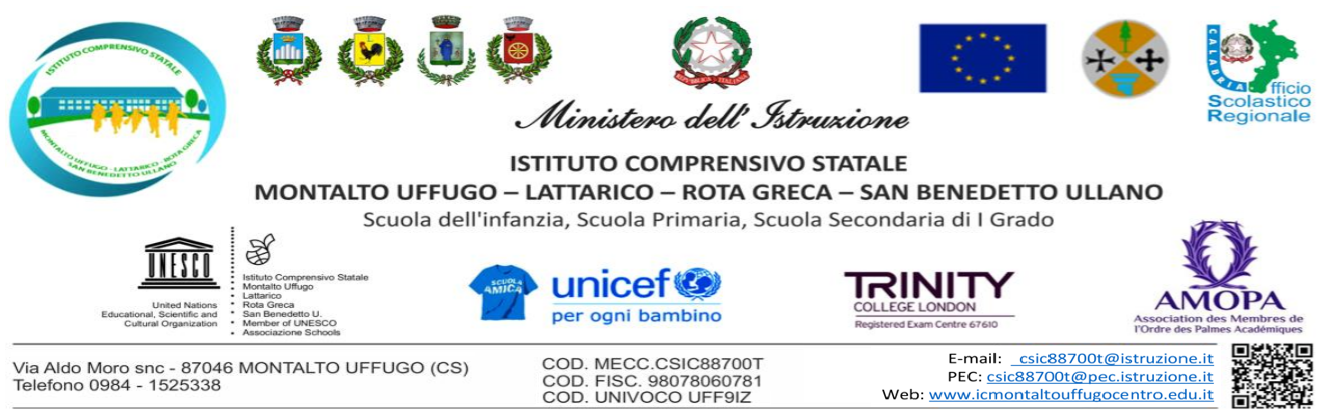 Modello da consegnare/inviare via mail entro le ore 10.00 del 22/05/2021 Al Dirigente Scolastico  I.C. MONTALTO U.-LATT.ROTA G-S.B. SEDE Oggetto: Adesione Assemblea Sindacale Territoriale ANIEF, in orario di servizio, del personale ATA delle Istituzioni Scolastiche della Regione Calabria giorno 26 maggio 2021, ai sensi dell’art. 23 del CCNL 2016-2018._ l _ sottoscritt_ ________________________in servizio presso l’Istituto ______________________ in qualità di _________________________, in riferimento all’assemblea sindacale in oggetto, consapevole che la presente dichiarazione è irrevocabile,DICHIARA  la propria intenzione a partecipare all’Assemblea ANIEF per giorno 26 maggio 2021, dalle ore 12.00 alle                ore 14.00In fede______________                                                                               ________________________        data                                                                                                                firma  